1	التصريحات الإضافية (الوثيقة 168)1.1	أحاطت الجلسة علماً بالتصريحات الإضافية الواردة في الوثيقة 168.2	حفل التوقيع على الوثائق الختامية1.2	قامت أمينة الجلسة العامة بالنداء على الوفود التي تبيَّن سلامة أوراق اعتمادها حسب الترتيب الهجائي الفرنسي.2.2	وقَّعت الوفود التالية على الوثائق الختامية:أفغانستان، الجمهورية الجزائرية الديمقراطية الشعبية، جمهورية ألمانيا الاتحادية، إمارة أندورا، جمهورية أنغولا، المملكة العربية السعودية، جمهورية الأرجنتين، جمهورية أرمينيا، أستراليا، النمسا، جمهورية أذربيجان، كومنولث البهاما، مملكة البحرين، جمهورية بنغلاديش الشعبية، بربادوس، بلجيكا، جمهورية بنن، دولة بوليفيا المتعددة القوميات، جمهورية بوتسوانا، جمهورية البرازيل الاتحادية، بروني دار السلام، جمهورية بلغاريا، بوركينا فاصو، جمهورية بوروندي، جمهورية كابو فيردي، مملكة كمبوديا، جمهورية الكاميرون، كندا، جمهورية إفريقيا الوسطى، شيلي، جمهورية الصين الشعبية، جمهورية قبرص، دولة مدينة الفاتيكان، جمهورية كولومبيا، اتحاد جزر القمر، جمهورية الكونغو، جمهورية كوريا، كوستاريكا، جمهورية كوت ديفوار، جمهورية كرواتيا، كوبا، الدانمارك، جمهورية جيبوتي، الجمهورية الدومينيكية، جمهورية مصر العربية، جمهورية السلفادور، الإمارات العربية المتحدة، إكوادور، إسبانيا، جمهورية إستونيا، الولايات المتحدة الأمريكية، جمهورية إثيوبيا الاتحادية الديمقراطية، الاتحاد الروسي، فنلندا، فرنسا، الجمهورية الغابونية، غانا، اليونان، غرينادا، جمهورية غواتيمالا، جمهورية غينيا، غيانا، جمهورية هايتي، جمهورية هنغاريا، جمهورية الهند، جمهورية إندونيسيا، جمهورية إيران الإسلامية، جمهورية العراق، أيرلندا، دولة إسرائيل، إيطاليا، جامايكا، اليابان، المملكة الأردنية الهاشمية، جمهورية كازاخستان، جمهورية كينيا، دولة الكويت، جمهورية لاو الديمقراطية الشعبية، مملكة ليسوتو، جمهورية لاتفيا، لبنان، إمارة ليختنشتاين، جمهورية ليتوانيا، لكسمبرغ، ماليزيا، ملاوي، جمهورية مالديف، جمهورية مالي، المملكة المغربية، جمهورية جزر مارشال، جمهورية موريشيوس، المكسيك، جمهورية مولدوفا، إمارة موناكو، جمهورية موزامبيق، جمهورية ناميبيا، جمهورية نيبال الاتحادية الديمقراطية، جمهورية النيجر، جمهورية نيجيريا الاتحادية، النرويج، نيوزيلندا، سلطة عمان، جمهورية أوغندا، جمهورية أوزبكستان، جمهورية باكستان الإسلامية، بابوا غينيا الجديدة، جمهورية باراغواي، مملكة هولندا، بيرو، جمهورية الفلبين، جمهورية بولندا، البرتغال، دولة قطر، جمهورية الكونغو الديمقراطية، جمهورية قيرغيزستان، الجمهورية السلوفاكية، الجمهورية التشيكية، رومانيا، المملكة المتحدة لبريطانيا العظمي وأيرلندا الشمالية، جمهورية رواندا، جمهورية سان مارينو، دولة ساموا المستقلة، جمهورية السنغال، جمهورية صربيا، سيراليون، جمهورية سنغافورة، جمهورية سلوفينيا، جمهورية الصومال الاتحادية، جمهورية السودان، جمهورية جنوب السودان، جمهورية سري لانكا الاشتراكية الديمقراطية، جمهورية جنوب إفريقيا، السويد، الاتحاد السويسري، جمهورية سورينام، مملكة سوازيلاند، جمهورية تن‍زانيا المتحدة، جمهورية تشاد، تايلاند، جمهورية تيمور لستي الديمقراطية، جمهورية توغو، تونس، تركيا، أوكرانيا، جمهورية أوروغواي الشرقية، جمهورية فانواتو، جمهورية فنـزويلا البوليفارية، جمهورية فيتنام الاشتراكية، جمهورية زامبيا، جمهورية زيمبابوي.3.2	وأعلنت أمينة الجلسة العامة أن 150 دولة عضواً وقَّعت على الوثائق الختامية لمؤتمر المندوبين المفوضين.3	اختتام المؤتمر1.3	عُرض تسجيل فيديوي لمدة سبع دقائق عن الأعمال التحضيرية للمؤتمر وإنجازاته البارزة.2.3	أدلى وزير العلوم وتكنولوجيا المعلومات والاتصالات والتخطيط في جمهورية كوريا بكلمة متاحة في العنوان التالي:
http://www.itu.int/en/plenipotentiary/2014/statements/file/Pages/closing-ceremony-yanghee.aspx3.3	وقدّم الوزير إلى الأمين العام، تقديراً لعمله لفائدة تطوير الاتصالات في العالم ومساهمته في أعمال المؤتمر، وكذلك إلى كل من نائب الأمين العام ومديري مكتب تقييس الاتصالات ومكتب الاتصالات الراديوية ومكتب تنمية الاتصالات ميدالية تحمل صورتهم.4.3	ألقى محافظ بوسان كلمة متاحة في العنوان التالي: 	
http://www.itu.int/en/plenipotentiary/2014/statements/file/Pages/closing-ceremony-byung.aspx5.3	ألقى الأمين العام كلمة متاحة في العنوان التالي: 	
http://www.itu.int/en/plenipotentiary/2014/statements/file/Pages/closing-ceremony-toure.aspx6.3	وقدّم الأمين العام إلى محافظ بوسان الميدالية الذهبية للاتحاد وشهادة تقدير لحفاوته ودعمه. ثم منح الرئيس الميدالية الذهبية للاتحاد وشهادة تقدير لمساهمته المتميزة في أعمال الاتحاد وقيادته الممتازة للمناقشات.7.3	ألقى الرئيس كلمة متاحة في العنوان التالي: 	
http://www.itu.int/en/plenipotentiary/2014/statements/file/Pages/closing-ceremony-min.aspx8.3	قام مندوب الاتحاد الروسي، باسم بلده والكومنولث الإقليمي في مجال الاتصالات، ومندوب المملكة العربية السعودية ومندوب تركيا ومندوب كندا، باسم لجنة البلدان الأمريكية للاتصالات، بتوجيه شكرهم الخالص لحكومة جمهورية كوريا ولمدينة بوسان على حسن الضيافة والتنظيم الممتاز للمؤتمر. وهنأوا الرئيس على مهارته في قيادة الأعمال وأشادوا بحرارة بالأمين العام على ما أبداه من التزام راسخ في خدمة الاتحاد وأعضائه. وشكروا جميع الأشخاص في بوسان وفي جنيف الذين عملوا من أجل حسن سير الأعمال وأعربوا عن تمنياتهم بالنجاح والتوفيق للمسؤولين المنتخبين حديثاً.9.3	أيد مندوب الإمارات العربية المتحدة المتحدثين السابقين وقال إن بلده سيكون لها الشرف في استضافة المؤتمر المقبل للمندوبين المفوضين في 2018. وأيد مندوبا العراق واليابان أيضاً التصريحات السابقة، وكذلك مندوب الهند الذي أعرب بالنيابة عن بلده ومجموعة الاتصالات لآسيا والمحيط الهادئ، عن شكره للسيد أراستيه على مساهمته في أعمال مجموعة الاتصالات لآسيا والمحيط الهادئ وأعمال المؤتمر. وأعرب الرئيس عن تأييده لهذه التعليقات الأخيرة.10.3	تناول الكلمة مندوبا السنغال وغانا ومندوب بابوا غينيا الجديدة، باسم حكومته وجزر المحيط الهادئ، ومندوب الأردن ومندوب بولندا، باسم حكومته والمؤتمر الأوروبي لإدارة البريد والاتصالات، ومندوب بنغلاديش ومندوب غرينادا، باسم حكومته وكارياكو وبيتيت مارتينيك والكاريبي، ومندوب لبنان، الذي اقترح إضافةً إلى ذلك إرسال برقية شكر رسمية إلى رئيسة جمهورية كوريا باسم المؤتمر وجميع الوفود، ومندوب زيمبابوي، باسم حكومته والمجموعة الإفريقية، ومندوب الولايات المتحدة ومندوب كوت ديفوار، للإعراب كل بحسب دوره عن التقدير للسلطات الكورية على حفاوتها والمرافق التي أتاحتها للوفود. وشكروا الرئيس على حكمته وإدارته السديدة للمناقشات، كما شكروا رؤساء اللجان وأفرقة العمل ونوابهم على إسهاماتهم. وأيدوا المتحدثين السابقين في الإشادة بالمهارة القيادية للأمين العام وتفانيه في خدمة قضية تنمية الاتصالات وتكنولوجيا المعلومات والاتصالات في العالم، وأعربوا عن امتنانهم لأعضاء فريق الإدارة المنتهية ولايتهم وشكروا جميع موظفي الاتحاد على دعمهم وأكدوا للفريق الجديد المنتخب مساندتهم التامة.11.3	وأعرب مندوب مالي، الذي انضم إلى المتحدثين السابقين لتهنئة السلطات الكورية على حسن ضيافتها، عن شكره الخاص لجميع الوفود التي أشادت بالأمين العام ولكل من دعمه في جهوده من الدول الأعضاء وموظفي الاتحاد. وأعرب عن ثقته من أن الروح والفلسفة والإيمان والقوة المعنوية التي حفزت حمدون توريه طوال السنوات التي قضاها في خدمة الاتحاد ستُلهم الفريق الجديد الذي أعرب له عن تمنياته بالتوفيق. وأعرب المتحدث عن تأثره العميق بالتسجيل الفيديوي الذي يسرد المسار الوظيفي للسيد حمدون توريه، وهي هدية فريدة من نوعها ستبقى خالدة إلى الأبد. وقال إن مالي تعتز بما أنجزه حمدون توريه بصفته الأمين العام إذ رفع راية الاتحاد عالياً وساهم في تنمية الاتصالات وتكنولوجيا المعلومات والاتصالات في العالم، وأعرب له ولأسرته عن أطيب تمنياته بالسعادة.12.3	أعرب مندوب جمهورية كوريا عن امتنانه لجميع المشاركين الذين ساهموا في نجاح المؤتمر بفضل روح توافق الآراء التي يتمتعون بها. وأعرب عن تمنياته بأن يواصل الفريق المنتخب العمل على أساس رؤية مستنيرة وفي وئام من أجل تنمية تكنولوجيا المعلومات والاتصالات للجميع. وأشاد بالأمين العام الذي عمل بلا كلل من أجل تعزيز مكانة الاتحاد وبرئيس المؤتمر ورؤساء اللجان وأفرقة العمل ونوابهم الذين ساهموا في تهيئة ظروف مؤاتية للعمل. وأخيراً شكر موظفي أمانة الاتحاد والموظفين الكوريين على تفانيهم في العمل والسلطات المحلية التي لم تدّخر أي جهد على مدى السنتين الماضيتين لتأمين إقامة ممتعة للمندوبين وجعل هذا المؤتمر التاسع عشر للمندوبين المفوضين يتكلل بالنجاح.13.3	عُرض تسجيل فيديوي لمدة خمس دقائق يسلط الضوء على المراحل الرئيسية للأسابيع الثلاثة للمؤتمر.14.3	وبعد أن شكر الرئيس جميع المشاركين، أعلن اختتام مؤتمر المندوبين المفوضين للاتحاد الدولي للاتصالات لعام 2014.رُفعت الجلسة في الساعة 1810.___________مؤت‍مر ال‍مندوبين ال‍مفوضين (PP-14)
بوسان، 20 أكتوبر - 7 نوفمبر 2014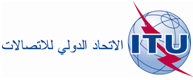 ال‍جلسة العامةالوثيقة 178-A5 ديسمبر 2014الأصل: بالفرنسيةمحضـر
الجلسة العامة العشرين والأخيرةمحضـر
الجلسة العامة العشرين والأخيرةالجمعة، 7 نوفمبر 2014، الساعة 1405الجمعة، 7 نوفمبر 2014، الساعة 1405الرئيس: السيد و. مين (جمهورية كوريا)الرئيس: السيد و. مين (جمهورية كوريا)موضوعات المناقشةالوثائق1التصريحات الإضافية1682حفل التوقيع على الوثائق الختامية-3اختتام ال‍مؤت‍مر-الأمين العام:	
ح. توريهالرئيس:
و. مين